2021年12月吉日すおうの会会員各位「すおうの会」キャリアサポート講演会のお知らせすおうの会会長　渡邊　彩子  師走の候、皆様におかれましては如何お過ごしでしょうか。2021年度のキャリアサポート講演会を、下記のとおり開催します。キャリアサポート講演会は、お茶の水女子大学の学生を対象に、各界で活躍する卒業生からその仕事の内容、やりがい等についてお話しいただき、学生の職業選択やキャリア形成に役立てていただくという趣旨で行われており、すおうの会が後援しています。今年度は、神奈川県立吉田島高等学校教諭の阿出川公恵氏に講師をお願いしました。阿出川氏は、お茶の水女子大学家政学部被服学科を卒業し、同大学院家政学研究科被服学専攻修士課程を修了後、東京大学生産技術研究所事務補佐、お茶の水女子大学教務補佐、神奈川県立高等学校非常勤講師を経て教諭となり、神奈川県立高等学校で家庭科教諭として豊富な指導の経験を有しておられます。現在の吉田島高等学校は「農業分野と家庭分野（令和1年度生活科学科設置）の専門学科として、農・食・環境・健康に関する教育活動を展開することを特色としていて、普通科の家庭科と異なりじっくり時間をかけて家庭科の授業実践ができる環境にあります。これまでも地域の特産品を使ったオリジナルレシピの開発や食育劇の創作など地域や周りを巻き込んで積極的な試みをされてきていますので、将来の生活設計を模索中の大学生に、勇気と希望を与えてくださると思います。なお、本講演会は、お茶の水女子大学生活科学部人間生活学科の「被服学概論」の授業の一環として行います。当日の講義は講師の先生と学生は対面で実施しますが、COVID-19感染拡大防止のため、すおうの会会員の参加はオンラインとし、人数を20名に限定させていただきますことをご了承下さい。参加ご希望の方は、下記よりお申し込みください。記○日　時　　　2022年1月13日(木)　　15:00～16:30　　　　　　　（1時間程度の講演とその後の質疑応答）〇講　師　　 神奈川県立吉田島高等学校教諭阿出川公恵氏（平成3年お茶の水女子大学家政学部被服学科卒業、平成5年同大学院家政学研究科被服学専攻修士課程修了）　○題　名　　　　「生活者の視点から未来を拓く家庭科」　○申込みと受付け事前登録フォームへは下のQR コードもしくは以下のURLから申し込みください。申し込みURLhttps://forms.office.com/r/pc8tq7iRvG申し込みQRコード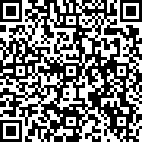 ※当日のZoomのIDとPWを前日までに連絡します。（申し込み〆切1月11日（火））　〇定員　　20名（先着順）○参加費　無料